ZÁKLADNÍ ŠKOLA VYŽLOVKANa Návsi 57, 281 63  Vyžlovka, IČO: 05607248, tel: 702087567, e-mail: zsvyzlovka@gmail.com, www.skola.vyzlovka.cz, ředitelka Mgr.et Mgr. Jana Pelikánová, DiS.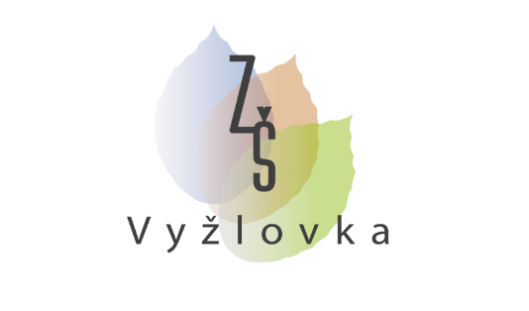 Zápis z jednání ŠKOLSKÉ rady při Základní škole Vyžlovka konané dne   25.6.2023Přítomni:Za zákonné zástupce nezletilých žáků:  pan Petr PokornýZa pedagogické pracovníky: paní Iveta KršňákováZa zřizovatele: Paní Eva MenšíkováHost:  Ředitelka školy Jana PelikánováPrůběh jednání:Zápis jednáníZápis jednání provede také paní Menšíková. Rada se dohodla, že zápisy z jednání nebudou na stránkách školy www.skola.vyzlovka.cz, ale jen na nástěnkách školy po dobu 30 dnů.Hodnocení činnosti Základní školy Vyžlovka za rok 2022/23Hodnocení akcí, spolupráce, školy v přírodě, spolupráce s rodiči, atd.Hodnocení evaluace školy – ředitelka radu informovala o evaluaci probíhající v lednu 23, tripartitách, atd.Hodnocení prospěchu žáků – ředitelka informovala o průběhu a hodnocení za školní rok 22/23 a dalších podkladech, které uvede do výroční právy za školní rok 2022/23.Termín příštího jednání školské radyPříští jednání školské rady proběhne v úterý 13.10.2023Ohlédnutí za školní rokem 2021/22Ředitelka v bodech seznámila školskou radu se školním rokem.Zaměstnanci školy – ředitelka představila nové zaměstnance školy.Plán práce – ředitelka školskou radu seznámila s plánem akcí na školní rok 2022/23, viz plán práce. Také s přípravou na zápis do prvního ročníku na školní rok 2023/24.Problémové body – kvalifikovanost pedagogického sboru – inzeráty na webových stránkách a FB platformách. Ředitelka informovala školskou radu o kvalifikaci pedagogického sboru a o svým krocích, které směřují k navýšení počtu pedagogů s plnou kvalifikací.Plánované změny v PhMax – možnosti stávky – školská rada byla informována, proč by mohla škola jít do stávky.Nová první třída – ředitelka informovala o nové první třídě- naladění, klima ve třídě a vztahy, také od rodičů jsou slyšet pozitivní zpětné vazby.Ocenění – škola dostává krásné zpětné vazby Škola bez tělocvičny – ředitelka školskou radu přesvědčila, že i když škola nemá svou tělocvičnu, tak se dá provozovat turistika a také plavecký kurz.AKCE – ředitelka seznámila školskou radu s plánováním akcí o vánocích 2022, a také co se chystá na další rok 2023.Ve Vyžlovce 25.6.2023Zapsala: Eva MenšíkováČetli všichni přítomníSchválila: Eva Menšíková, předsedkyně školské radPodpis __________________Eva Menšíková - předsedkyně